Publicado en Madrid el 22/12/2022 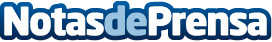 Ruralka lanza su nuevo ecommerce tras un rebranding completo de la marca. El club de calidad de hoteles rurales con encanto, Ruralka Hoteles, relanza un nuevo ecommerce de tarjetas regalo de noches de hotel tras un rebranding completo de la marca, redefiniendo el placer de viajarDatos de contacto:Comunicación de Ruralka914 058 734Nota de prensa publicada en: https://www.notasdeprensa.es/ruralka-lanza-su-nuevo-ecommerce-tras-un Categorias: Nacional Viaje Marketing Entretenimiento Turismo Restauración http://www.notasdeprensa.es